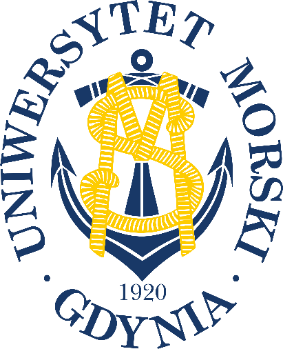 …………………………….   nr projektuRozliczenie wynikowe studiów podyplomowych……………………………………………………………………………………………………………(nazwa studiów podyplomowych)Rozliczenie sporządził		………………… ………………..…….…………………………….data 		 podpis kierownika studiów podyplomowych  Rozliczenie zatwierdził		………………… ………………..…….…………………………….data 		     podpis kierownika jednostki organizacyjnej   		………………… ………………..…….…………………………….data  				Kwestor 		………………… ………………..…….…………………………….data  				Rektor PlanowanieWykonanieI. Koszty bezpośrednie razem w zł, w tym:I. Koszty bezpośrednie razem w zł, w tym:1. Wynagrodzenie osobowe i narzuty na wynagrodzenia1. Wynagrodzenie osobowe i narzuty na wynagrodzeniaa) wynagrodzenie z tytułu prowadzonych zajęć dydaktycznycha) wynagrodzenie z tytułu prowadzonych zajęć dydaktycznychb) wynagrodzenie za kierowanie pracami/projektami zaliczeniowymi, uczestnictwo w obronach/egzaminachb) wynagrodzenie za kierowanie pracami/projektami zaliczeniowymi, uczestnictwo w obronach/egzaminachc) wynagrodzenie kierownika studiów podyplomowychc) wynagrodzenie kierownika studiów podyplomowychd) wynagrodzenie z tytułu obsługi administracyjnej studiówd) wynagrodzenie z tytułu obsługi administracyjnej studiówe) narzuty na wynagrodzenia (ZUS, FP, DWR) e) narzuty na wynagrodzenia (ZUS, FP, DWR) 2. Wynagrodzenia bezosobowe (z tytułu umów cywilnoprawnych) i narzuty na wynagrodzenia2. Wynagrodzenia bezosobowe (z tytułu umów cywilnoprawnych) i narzuty na wynagrodzeniaa) wynagrodzenie z tytułu prowadzonych zajęć dydaktycznycha) wynagrodzenie z tytułu prowadzonych zajęć dydaktycznychb) wynagrodzenie za kierowanie pracami/projektami zaliczeniowymi, uczestnictwo w obronach/egzaminachb) wynagrodzenie za kierowanie pracami/projektami zaliczeniowymi, uczestnictwo w obronach/egzaminachc) narzuty na wynagrodzenia (ZUS, FP)c) narzuty na wynagrodzenia (ZUS, FP)3. Koszty zużycia materiałów3. Koszty zużycia materiałów4. Koszty usług obcych4. Koszty usług obcych5. Pozostałe koszty5. Pozostałe kosztyII. Koszty pośrednie razem w zł, w tym:II. Koszty pośrednie razem w zł, w tym:1. Koszty wydziałowe%  2. Odpis ogólnouczelniany% III. Ogółem koszty (I+II)III. Ogółem koszty (I+II)1. Koszty przypadające na 1 słuchacza1. Koszty przypadające na 1 słuchaczaIV. Przychody ogółem w zł, w tym:IV. Przychody ogółem w zł, w tym:1. Przychody z wpłat słuchaczy ogółem1. Przychody z wpłat słuchaczy ogółema) Liczba słuchaczya) Liczba słuchaczyb) opłata za jednego słuchacza (za cały tok studiów)b) opłata za jednego słuchacza (za cały tok studiów)2. Kwota dofinansowania ze źródeł zewnętrznych 2. Kwota dofinansowania ze źródeł zewnętrznych 3. Rezerwa z poprzedniej edycji studiów podyplomowych3. Rezerwa z poprzedniej edycji studiów podyplomowychV. Wynik finansowy (IV-III)V. Wynik finansowy (IV-III)